MAS BRDY, z. ú.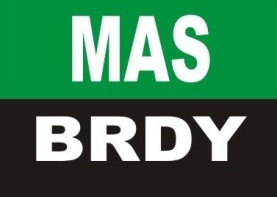 Čsl. dělostřelců 172, 262 23 JinceMAS BRDY z. ú.Vás zve na zasedání programového výboruKDY: 24. 9. 2015 v 10:00 hodinKDE: Kancelář MAS BRDY, Slunečná 372, 262 23 Jince PROGRAMBude upřesněn do 18. 9. 2015 a posléze rozeslánSvolatel jednání: předseda programového výboru RSDr. Josef Hála V Jincích 10. 9. 2015*Prosím o potvrzení účasti telefonicky 777 562 239 či na e-mail: administrativa.dolezalova@masbrdy.cz